Qual dos pontos seguintes pertence ao 2. quadrante do referencial cartesiano?Escolhe a opção correta.(A) 		(B) 		(C) 		(D) O gráfico representa a função f.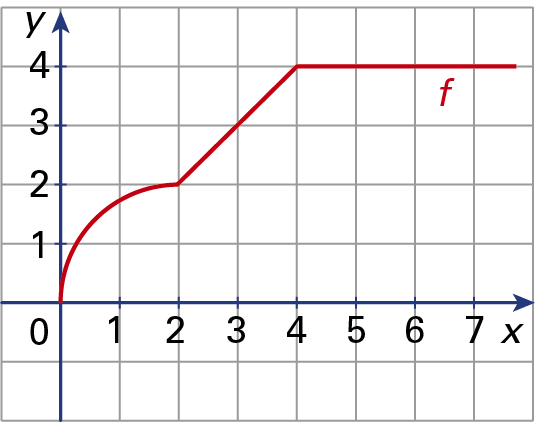 		Completa a tabela. Qual das correspondências seguintes não representa uma função?Escolhe a opção correta.						(B)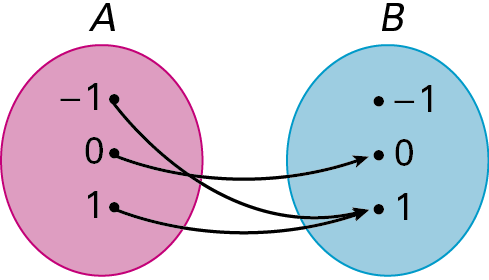 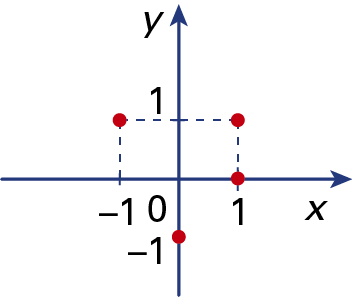 			(D)Na figura ao lado, o quadrilátero [ABCD] está representado num referencial cartesiano.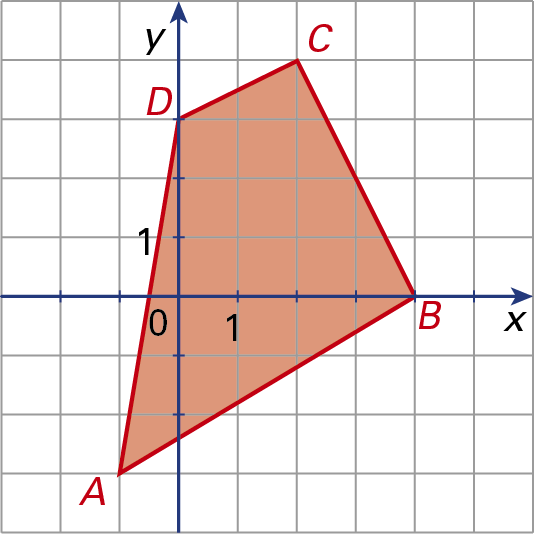 Escreve as coordenadas dos vértices do quadrilátero.Escreve as coordenadas de um ponto, sabendo que: pertence ao interior do quadrilátero.tem a mesma abcissa que o ponto D.tem a mesma ordenada que o ponto B.Desenha no referencial o quadrilátero [A’B’C’D’] obtido do quadrilátero [ABCD] por uma reflexão central de centro O.Para calcular a quantidade de água desperdiçada por uma torneira que pingava, o Tiago colocou sob esta um recipiente cilíndrico graduado e, de 10 em 10 minutos, mediu durante uma hora a altura a que esta se encontrava.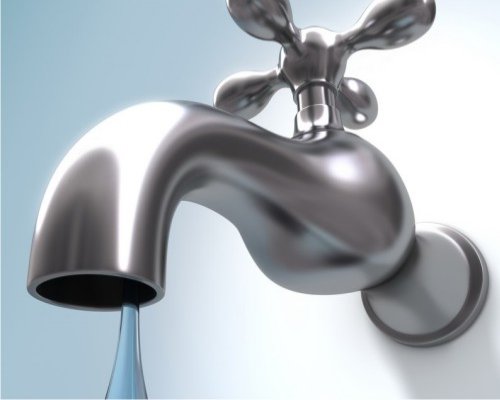 Os dados obtidos foram organizados no gráfico ao lado.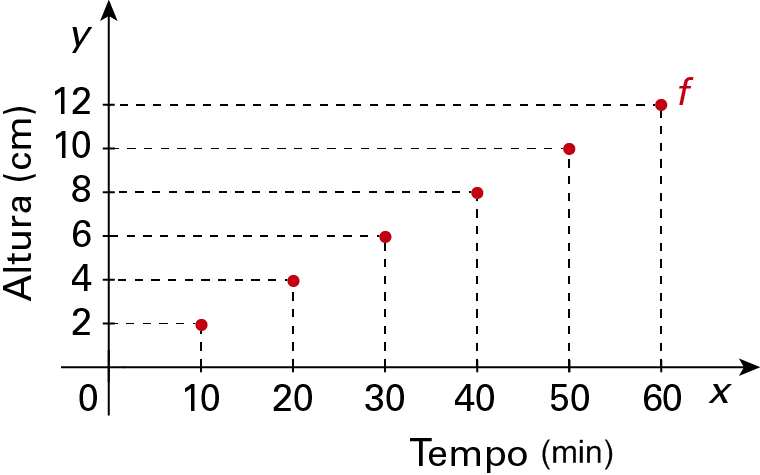 			5.1.	Qual é a variável:				a) independente?				b) dependente?			5.2.	Determina f (30). Qual é o significado do resultado que obtiveste?			5.3.	A base do recipiente cilíndrico tem 10 cm de raio.				Quantos litros de água foram desperdiçados?Considera 3,14 como valor aproximado de  e apresenta o resultado arredondado às décimas.Dados os conjuntos  e , a função  é definida pela expressão .6.1.	Define o gráfico de f.6.2.	Calcula:	a) 	b)  Soluções1.	(C)2.3.	(B)4.1.	A      (– 1, – 3); B      (4, 0); C      (2, 4); D      (0, 3)4.2.	a) Por exemplo; (1, 1)		b) Por exemplo, (0, 0)		c) Por exemplo, (3, 0)4.3.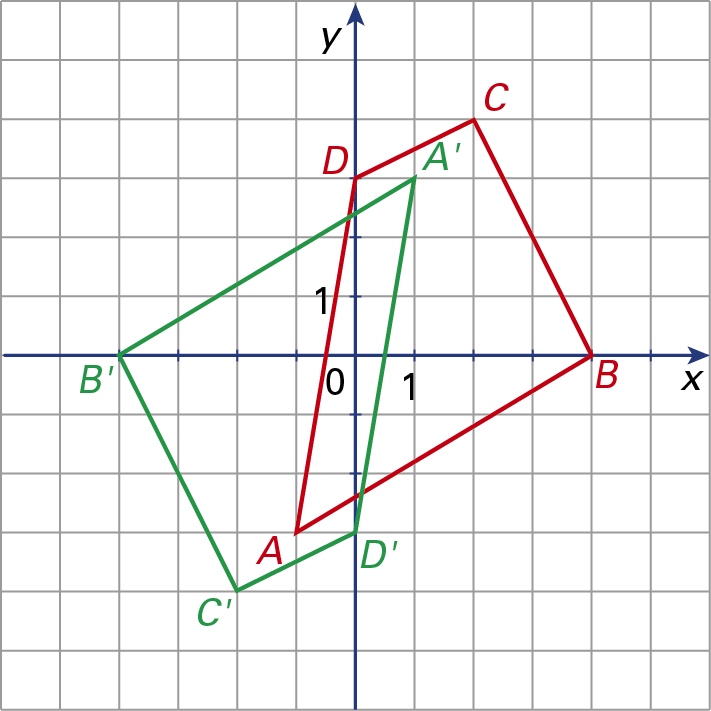 5.1.	a) Tempo (min)			b) Altura (cm)5.2.	; Trinta minutos após o início da medição a água encontrava-se no recipiente cilíndrico a uma altura de 6 cm.5.3.	3,8 litros6.1.	6.2.	a) 				b) –2 045204250424